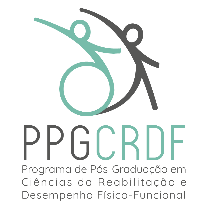 PROGRAMA DE PÓS-GRADUAÇÃO EM CIÊNCIAS DA REABILITAÇÃO E DESEMPENHO FÍSICO-FUNCIONALRua Eugênio do Nascimento, s/n – Bairro Dom BoscoJuiz de Fora – MG – CEP: 36038-330 – (32) 2102-3256E-mail: mestrado.fisioterapia@ufjf.br; Site: www2.ufjf.br/ppgcrdfFormulário de Eletrônico de Inscrição – Processo Seletivo 2024Leia atentamente antes de preencherIdentificaçãoNascimentoFiliaçãoDocumentaçãoEndereço para CorrespondênciaAssinale a linha de pesquisa na qual será desenvolvido seu projeto:(    )   Desempenho cardiorrespiratório e reabilitação em diferentes condições de saúde(    )  Processos de avaliação e intervenção associados ao sistema neuro-musculoesqueléticoAssinale 1 (uma) das opções de modalidades para a qual deseja concorrer neste Edital de Seleção, conforme descrito a seguir: (    ) Vagas de ampla concorrência (    ) Vagas reservadas para ações afirmativasSe você assinalou que está concorrendo na modalidade de vagas reservadas para ações afirmativas, você deve assinalar 1 (uma) das alternativas abaixo, indicando um dos grupos previstos no Art. 2º. da Resolução 67/2021 do CONSU:(    ) I - Negros (pretos, pardos); (    ) II - Povos e Comunidades Tradicionais(    ) III - Pessoas Trans (transgêneros, transexuais e travestis)(    ) IV - Pessoas com deficiência (PcD); (  ) V - Pessoas refugiadas, solicitantes da condição de refugiado e imigrantes humanitários. Obs: Lembrando que, conforme descrito no item 3.4 do Edital de Seleção, candidatos(as) que forem concorrer às vagas reservadas para ações afirmativas deverá preencher e assinar autodeclaração correspondente ao grupo requerido, cujo modelo está disponível para download na página eletrônica do PPGCRDF. Adicionalmente, o grupo requerido no ato da inscrição não poderá ser alterado em nenhuma das etapas do processo seletivo.Juiz de Fora, ____, de ________________, de 2024___________________________________________Assinatura do(a) candidato(a)Nome completoEstado CivilDataCidadeEstadoPaísPaiMãeNúmero do RGData da ExpediçãoÓrgão ExpedidorCPF       /       /Título EleitoralZonaSeçãoMunicípio/EstadoDocumento MilitarNúmeroSérieRuaNº/compl.BairroCEPCidadeEstadoTelefoneCelularE-mail